Jean a prévu la fin du mondeJésus se tient prêt à recevoir tout enfant qui croit en lui.
Prière. « Cher Seigneur, veuille aider les enfants à estimer ta promesse pour le ciel. »Choisissez de parmi ces activités pour enfants celles qui sont adaptées à leurs âges et niveau de compréhension spirituelle.Faites à un enfant plus âgé ou un enseignant lire ou raconter de mémoire le récit de la prévision de John tirée d’Apocalypse 20 : 11 à 21 : 4, et 21 : 22 à 22 : 5, dans laquelle Dieu a montré ce qui se produira au ciel et sur la terre aux temps de la fin.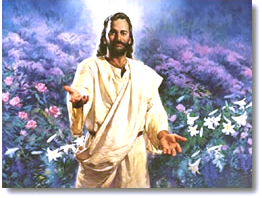 Posez ces questions sur la prévision que Jean a eue. [Une réponse apparaît après chaque question.]Qu’est-il arrivé à toutes les personnes qui étaient mortes ? [Voir Apocalypse 20 : 12]Qu’est-il arrivé à ceux dont les noms n’étaient pas inscrits dans le Livre de vie ? [Voir 20 : 15]À quoi se ressemble la nouvelle Jérusalem, notre nouvelle demeure ? [Voir 21 : 2]Qu’est-ce qui ne se produira jamais au ciel ? [Voir 21 : 4]Pourquoi n’y aura-il aucun temple, ni aucun soleil, ni aucune lune ? [Voir 21 : 22-23]Quels deux objets se trouvent au milieu de la grande rue de la ville ? [Voir 22 : 1-2]RevueQue verrons-nous au ciel ? [Dieu, un trône blanc, des livres, Jésus, lumière, des gens qui étaient morts, une belle ville, une rivière, l’arbre de vie…]Que ne verrons-nous pas au ciel ? [La mort, l’enfer, des pleures, la nuit, le soleil, la lune, le péché, la maladie…]
Dramatisez des parties de la prévision que Jean a eue.
Arrangez avec le chef de culte pour que les enfants présentent ce drame.Mettez une partie de votre temps d’enseignement avec les enfants à préparer ce drame.Vous n’avez pas à en employer toutes les parties.Faites aux enfants plus âgés aider les plus jeunes.Faites à des enfants plus âgés ou à des adultes jouer les rôles d’Évangéliste et de Narrateur.Faites à des enfants en plus bas âge jouez les rôles des Amis.
Narrateur : (Décrivez la première partie de la vision d’Apocalypse 20 : 11-15. Dites alors : ) « Écoutez ce qu’un évangéliste dit à son ami. »Évangéliste : « Je suis en train de lire le Livre de l’apocalypse. À l’avenir nous verrons Dieu qui est assis sur son grand trône blanc. »Ami 1 : « Dieu aime tout le monde. Ne va-t-il pas laisser tous entrer au ciel ? »Évangéliste : « Seulement les croyants dont les noms sont inscrits dans le Livre de vie entreront le ciel.Ami 2 : « Moi, j’aime Jésus, mais parfois je fais de mauvaises choses. Puis-je toujours entrer le ciel ? »Évangéliste : « Oui. Et Dieu va vous faire changer. Il écrit dans des livres tout ce que nous faisons. Nos mauvaises actions seront jugées et supprimées. Dieu nous récompensera pour les bonnes œuvres que nous aurons faites.Ami 3 : « Qu’est-ce qui arrivera aux gens qui refusent Jésus ? »Évangéliste : « Ceux dont les noms ne sont pas inscrits dans le Livre de vie seront jetés dans un lac de feu. »Ami 3 : « Je veux que Jésus écrive mon nom dans son livre de vie ! »Narrateur : (Décrivez la deuxième partie de la vision d’Apocalypse 21 : 1 à 4. Puis, dites : ) « Écoutez ce que Évangéliste dit à son ami. »Évangéliste : « Le ciel sera aussi beau qu’une belle mariée heureuse. »Ami 4 : « Peut-être Dieu ne me laissera-t-il pas y entrer. J’ai beaucoup d’ennuis et de souffrances dans ma vie. »Évangéliste : « Dieu enlèvera toutes vos douleurs et angoisses. Toutes les mauvaises choses de cette vie seront délaissées. »Ami 4 : « Je veux aller où il n’y a plus de douleur. »Narrateur : (Décrivez la troisième partie du récit d’Apocalypse 21 : 22 à 22 : 6. Dites alors : ) « Écoutez ce que dit un ami. »Ami 5 : « Combien grand sera le temple au ciel où on ira pour adorer Dieu ? » Évangéliste : « Mais il n’y aura aucun temple au ciel. Dieu demeurera avec nous et sera lui-même notre temple. L’éclat de sa lumière sera si brillant qu’il n’y aura aucun besoin du soleil ni de la lune. »Ami 5 : « Donc, il n’y aura aucun arbre ni rivière, n’est-ce pas ? »Évangéliste : « Si, il y a une belle rivière de l’eau de la vie ainsi qu’un arbre de la vie au milieu du ciel. »Tous les amis : « Nous voulons y aller être avec Jésus ! Louons le nom de Jésus à jamais ! »Narrateur : (Remerciez chacun qui a aidé avec le drame.) Questions. Si les enfants présentent le drame aux adultes, alors laissez les enfants leur poser aussi les questions qui sont listées ci-dessus. Demandez à tous quelles sont autres choses dans le ciel qu’ils espèrent.Poésie. Laissez trois enfants réciter chacun un verset d’Apocalypse 19 : 6, 7 et 8.Laissez les enfants dessiner une simple image de l’arbre de vie qui se trouve dans le ciel. Laissez les enfants montrer leurs images aux adultes pendant le culte et leur expliquer que dans le ciel,Dieu guérira tout le monde par moyen de son arbre de vie.Laissé des enfants plus âgés écrire des poèmes et des chansons au sujet du jugement final et du ciel. Laissez les enfants plus âgés apprendre par cœur Apocalypse 21 : 3 à 4. Laissez les plus jeunes apprendre 21 : 4.Prière. « Cher Jésus, merci d’avoir donné à l’apôtre Jean sa prévision du ciel. Nous ne devons pas craindre l’avenir. Jésus triomphera sur le péché et sur Satan. Le ciel sera si beau ! Nous y verrons ton visage et vivrons avec toi pour toujours. »